27th June 2023MEMBERS OF THE FINANCE COMMITTEEDear Sir/Madam,You are summoned to the meeting of the Finance Committee to be held in the Boardroom, Perton Civic Centre on Tuesday 4th July 2023 at 10.00am. 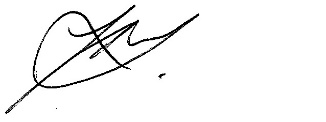 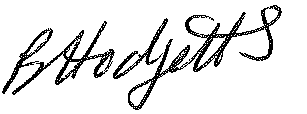 Louise HigginsAssistant Clerk to the CouncilAll persons attending this meeting are hereby notified that this meeting will be recorded by the Parish Council to assist the Parish Clerk in the compilation of minutes. The recording will be deleted once the minutes have been approved. AGENDAF11/23 - To receive apologies for AbsenceF12/23 - To receive Declaration of Disclosable Pecuniary and Other Interests from the AgendaF13/23 - To approve requests for Code of Conduct DispensationsF14/23 - To approve minutes of the Finance meeting held on 6th June 2023F15/23 - To approve List of payments for June 2023F16/23 - To review income received for June 2023F17/23 - To review budget to date & approve Virements  F18/23 - To approve reconciliations for bank accounts and petty cashF19/23 - Date and time of next meeting:  Tuesday 5th September 2023 at 10.00am